Memento de la rentrée scolaire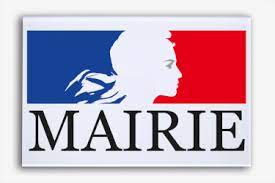 Chers habitants, Chères habitantes,A toutes fins utiles la mairie vous rappelle les services proposés pour la rentrée.POUR LES JEUNESGARDERIE SEMAINE - La garderie ouvrira ses portes le 02/09/2021 à 7 h00Accueil de 7 h à 8 h 25 (lundi/mardi/jeudi/vendredi). Départ en bus à 8H25Et de 17 h (arrivée du bus) à 19 h 00.GARDERIE DU MERCREDI MATIN – A partir du 8 Septembre (hors vacances scolaires)La garderie ouvrira ses portes à partir de 7 h30 jusqu’à 12 h00, aucun horaire imposé vous pouvez déposer vos enfants à l’heure que vous souhaitez.GARDERIE DU MERCREDI APRES MIDILe mercredi sport commencera à partir du 15/09/2021Les activités commenceront à partir 14 h 30 et finiront à 17 h 00. Un service garderie sera assuré de 17 à 18 heures.Vos enfants pourront néanmoins arriver plus tôt à la salle des fêtes, un personnel surveillant sera présent entre midi et 14h 30.Un service repas est possible mais vos enfants peuvent venir avec un repas froid si cela vous arrange.Les repas seront à réserver auprès de la garderie 48 heures avant, soit le lundi pour le mercredi. (4.50 Euros, repas proposé par Bruno Girard)Attention : Le mercredi après-midi du 8 Septembre un service garderie sera assuré en attendant l’ouverture du sport le 15.Toutes les activités du mercredi sont accessibles à nos villages voisins.POUR LES ADULTES (à partir du 15 Septembre)Mardi 19H : Yoga (120 euros annuel ou un carnet de 50 euros les 10 séances)Jeudi 19H: renforcement musculaire suivi de Step ou Zumba au choix des participants (e)(80 euros annuel ou un carnet de 40 euros les 10 séances) Pour 2 activités 40 euros/an supplémentaire (exemple zumba + yoga = 160 euros /an au lieu de 200)Séance d’essai possible pour chaque discipline avant de s’engager